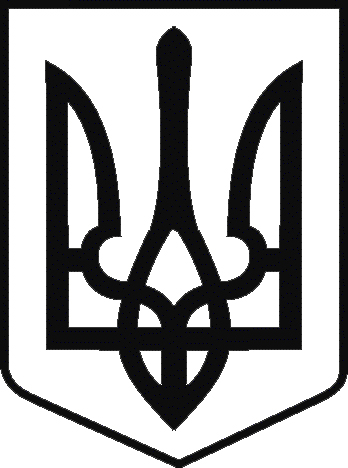 УКРАЇНАОЛЕКСІЇВСЬКА  СІЛЬСЬКА РАДАНОВОАЙДАРСЬКОГО РАЙОНУ    ЛУГАНСЬКОЇ ОБЛАСТІДВАДЦЯТЬ П'ЯТА  СЕСІЯ  СЬОМОГО  СКЛИКАННЯРІШЕННЯ  №  25/1115 грудня   2017 року      село ОлексіївкаПро затвердження плану регуляторноїдіяльності Олексіївської сільської   радина 2018 рік                Відповідно до ст. 42 Закону України «Про місцеве самоврядування в Україні», ст.. 7 Закону України «Про засади державної регуляторної політики у сфері господарської діяльності», для впорядкування діяльності сільської ради з підготовки та прийняття регуляторних актів,   сесія Олексіївської  сільської   рада Новоайдарського району Луганської  області   ВИРІШИЛА:Затвердити План регуляторної діяльності Олексіївської   сільської    ради Новоайдарського району Луганської  області на 2018 рік.Оприлюднити даний план  в десятиденний термін з дня його прийняття  в мережі Інтернет.Контроль за виконанням рішення покласти на постійну комісію з питань регламенту,  етики,  соціальної політики, діяльності ради, законності.       Сільський голова                                                         Т.І. Стрижобик                                                                                                                  «Затверджено»                                                                                                     рішення сесії № 25/11                                                                                                          від 15.12.2017 рокуПЛАНрегуляторної діяльності Олексіївської   сільської   ради Новоайдарського району Луганської  областіна  2018  рік               Секретар сільської ради                                       О.М. Оніпко№з/пНазва проекту регуляторного актуТермін підготовкиМета прийняття регуляторного актуРозробник проекту регуляторного акту123451Про затвердження на території Олексіївської  сільської ради ставок земельного податку2 кв.Приведення  у відповідність до норм  чинного законодавстваВиконком сільської ради2Про  затвердженняставок місцевих податків і зборів   2 кв.Приведення у відповідність до норм  чинного законодавстваВиконком сільської ради